Golden Rule 3: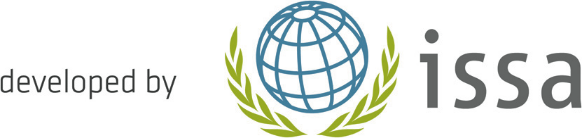 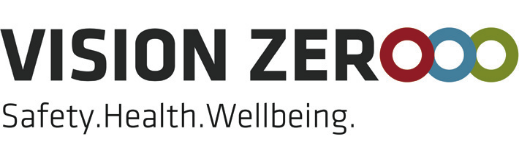 Define targets–Develop programmesSuccess in occupational safety and health requires clear goals and concrete steps for implementation, which should be established in a programme.Goals -
What do I want to achieve?Implementation -
How do I proceed?Support-
Who do I need to participate?Deadline -
By when?Short term:In the medium term:In the long run: